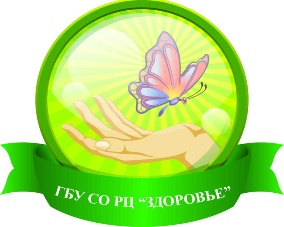 министерство социально-демографической и семейной политики САМАРСКОЙ ОБЛАСТИГОСУДАРСТВЕННОЕ БЮДЖЕТНОЕ УЧРЕЖДЕНИЕ САМАРСКОЙ ОБЛАСТИ «РЕАБИЛИТАЦИОННЫЙ  ЦЕНТР ДЛЯ ИНВАЛИДОВ ВСЛЕДСТВИЕ ПСИХИЧЕСКИХ ЗАБОЛЕВАНИЙ (ЦЕНТР ДНЕВНОГО ПРЕБЫВАНИЯ ГРАЖДАН ПОЖИЛОГО ВОЗРАСТА И ИНВАЛИДОВ)  «ЗДОРОВЬЕ»443016, г. Самара, ул. Нагорная, 66	тел.: (846) 9510272; факс: (846) 9510288	       e-mail: guzdorove@mail.ruСведения о медицинских работниках ГБУ СО РЦ «ЗДОРОВЬЕ» на 3 августа 2020 года:№ п/пСотрудникДолжностьСведения о документе образованияСведения о документе образованияСведения о документе образованияСведения о документе образованияСведения о документе образованияСведения из сертификата специалистаСведения из сертификата специалистаСведения из сертификата специалиста№ п/пСотрудникДолжностьуровень образованиякем выдан документгод выдачи специальностьквалификацияспециальностьдата выдачисрок действия1ГОРБАЧЕВА  ЛАРИСА ГРИГОРЬЕВНАДиректор,Врач-неврологВысшееКуйбышевский медицинский институт  им. Д.И. Ульянова1991г.ВрачВрачВрач-невролог(высшая категория)20195 лет2КАТКОВВЛАДИМИРАЛЕКСЕЕВИЧЗав.  отделением по оказанию социально – медицинских услуг, Врач-психиатрВысшееКуйбышевский медицинский институт   им. Д.И. Ульянова 1978г.Лечебное делоВрач-лечебникВрач-психиатр20065 лет3ВОЛКОВАЛЮДМИЛАГЕННАДЬЕВНАВрач- физиотерапевтВысшееСамарский медицинский университет1994г.Лечебное делоВрачВрач физиотерапевт(первая категория)20165 лет4АЛЕКСАНДРОВАОЛЬГА СЕРГЕЕВНАСтаршая медицинская сестраСреднее профессиональное образованиеКинель-Черкасское медицинское училище1994г.Лечебное делоФельдшерМедицинская сестра20195 лет5БЕЛОГОРОДЦЕВАСВЕТЛАНАВИКТОРОВНАМедицинская сестраСреднее профессиональноеКинель - Черкасское медицинское училище1982г.Медицинская сестраМедицинская сестраМедицинская сестра (высшая категория)2018 г.5 лет6ФЕДОРОВАНАДЕЖДАНИКОЛАЕВНАПалатная медицинская сестраСреднее профессиональноеСамарское медицинское училище им. Ляпиной1993г.Медицинская сестраМедицинская сестраМедицинская сестра (высшая категория)20175 лет7КИРЮШКИНАГАЛИНАНИКОЛАЕВНАМедицинскийрегистраторНачальноепрофессиональноеПрофессиоальное училище №502008 гСоциальный работникСоциальный работникМедицинскийрегистратор20195 лет8ПЛЕТНЕВАВАЛЕНТИНАНИКОЛАЕВНАМедицинская сестра по массажуСреднее профессиональноеАрхангельское училище1981г.Медицинская сестраМедицинская сестраМедицинская сестра по массажу (высшая категория)20185 лет9ВАЛЬКОВАЕКАТЕРИНАЕВГЕНЬЕВНАИнструктор по ЛФКСреднее профессиональноеСамарский медицинский колледж им.Н.Ляпиной2001г.Сестринское делоМедицинская сестраЛечебная физкультура (первая категория)20155 лет10ШАЙМУЛЛИНА ИНЕССА ЗИНФИРОВНАМедицинский психологВысшееСамарский государственный медицинский университет2018г.Клиническая психологияМедицинский психолог11КУТЛУБАЕВА ХАЙРНИСА ИЛЬЯСОВНАСанитаркаДополнительное профессиональное образованиеИнститут повышения квалификации ПРОФИТ2019г.СанитаркаСанитаркаСанитарка20195 лет12СТАРОКОЖЕВА ТАТЬЯНА ИВАНОВНАСестра-хозяйкаДополнительное профессиональное образованиеСибирский институт практической психологии, педагогики и социальной работы2019г.Сестра-хозяйкаСестра-хозяйкаСестра-хозяйка20195 лет